KQ1 – Coming of the Depression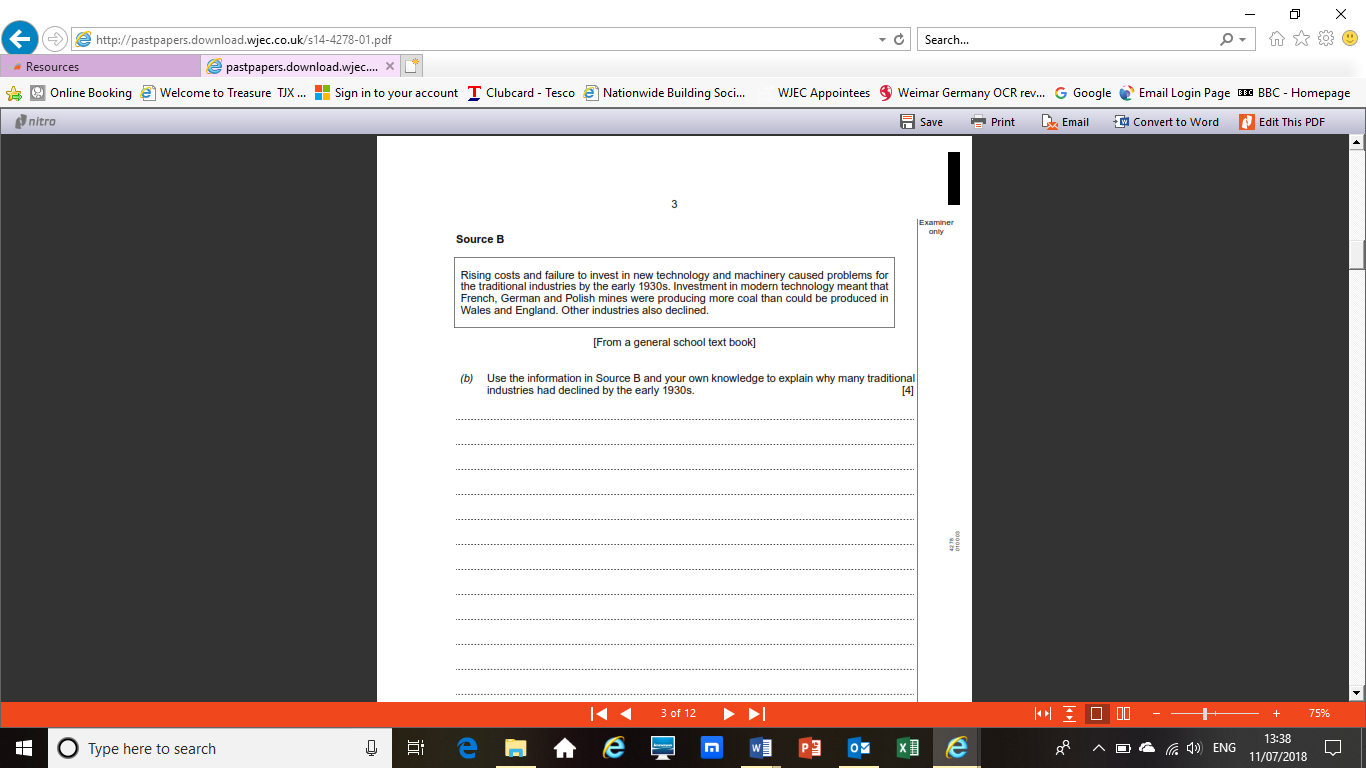 KQ2 – Life during Depression 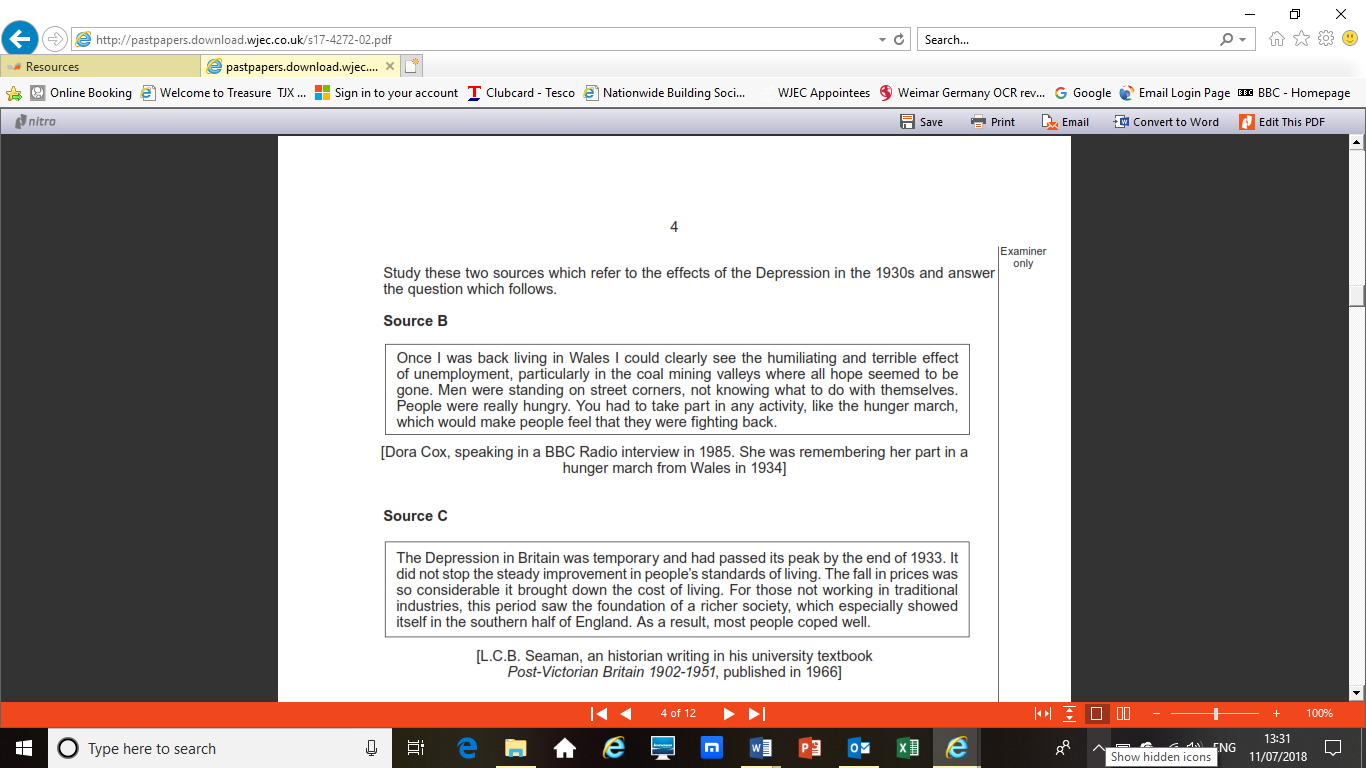 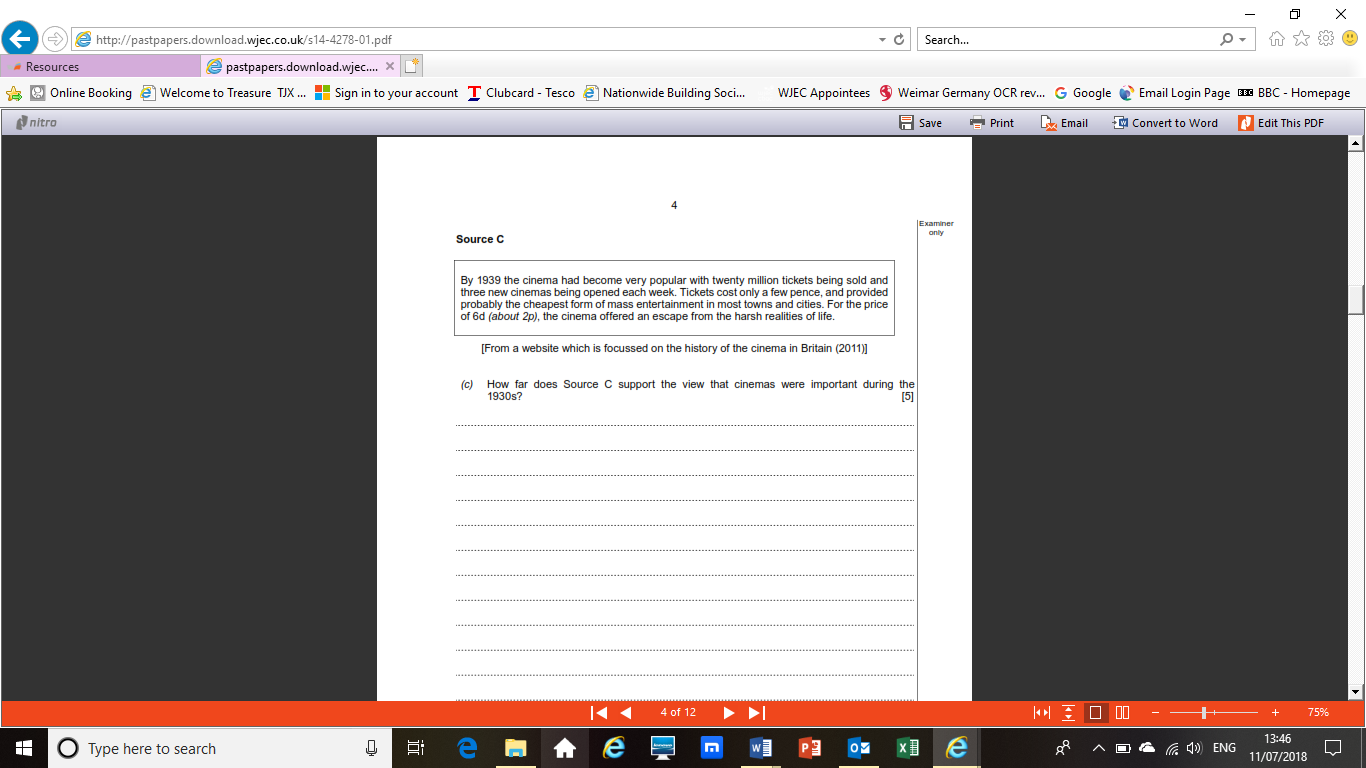 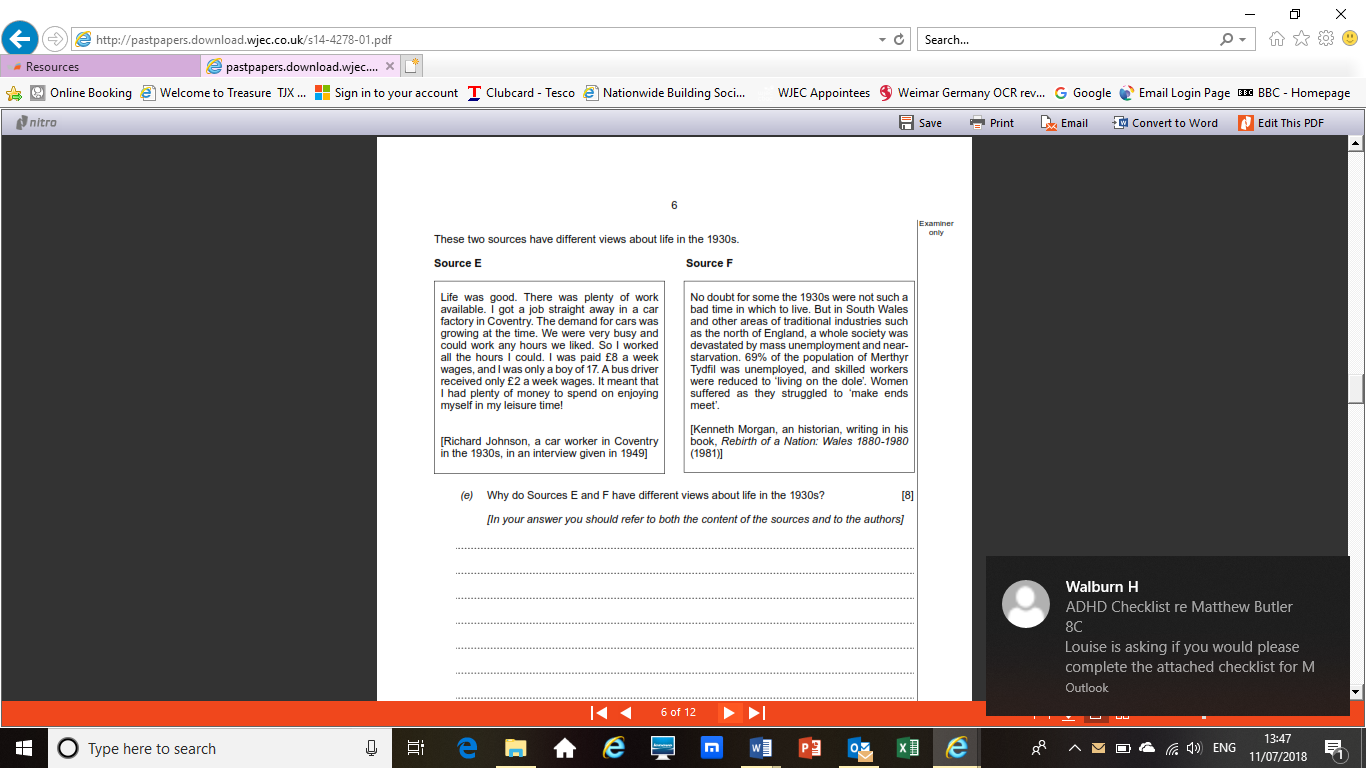 KQ3 – Coming of War KQ4 – Life during the war 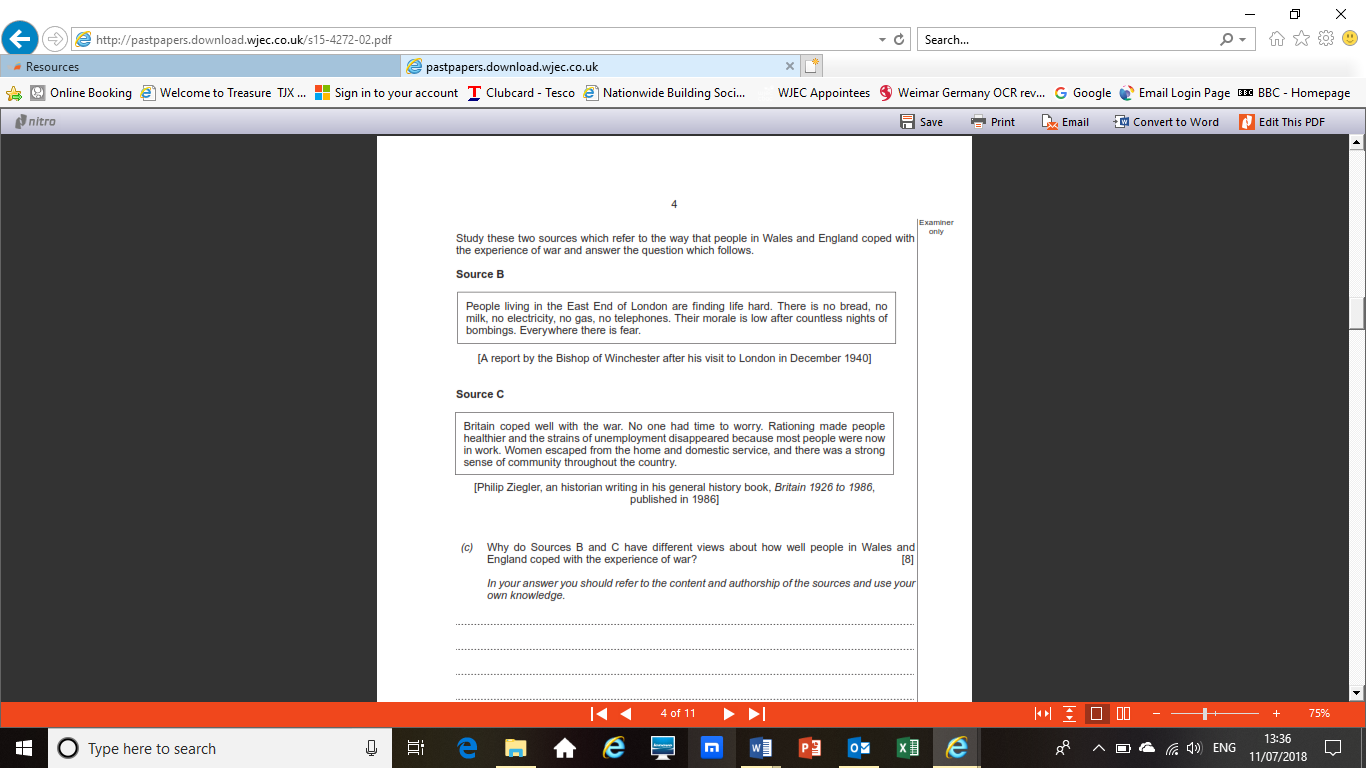 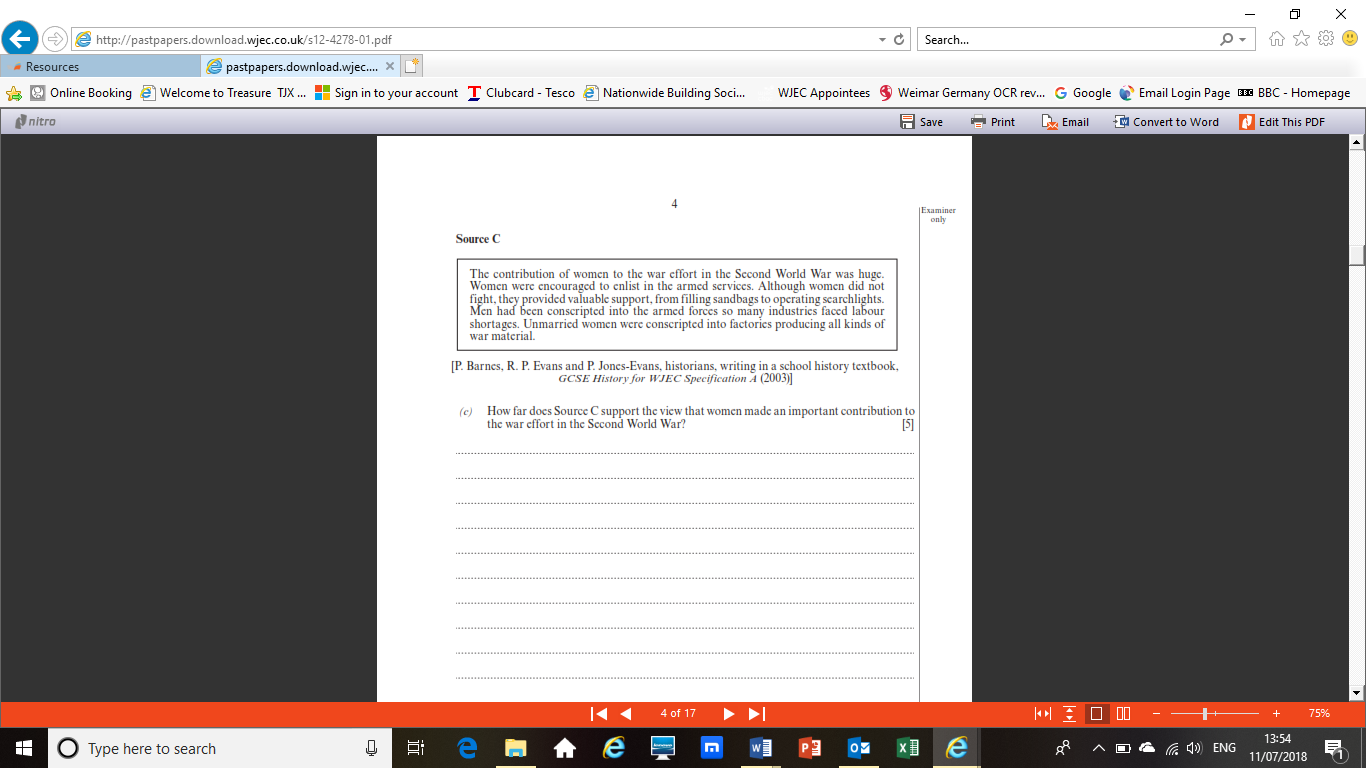 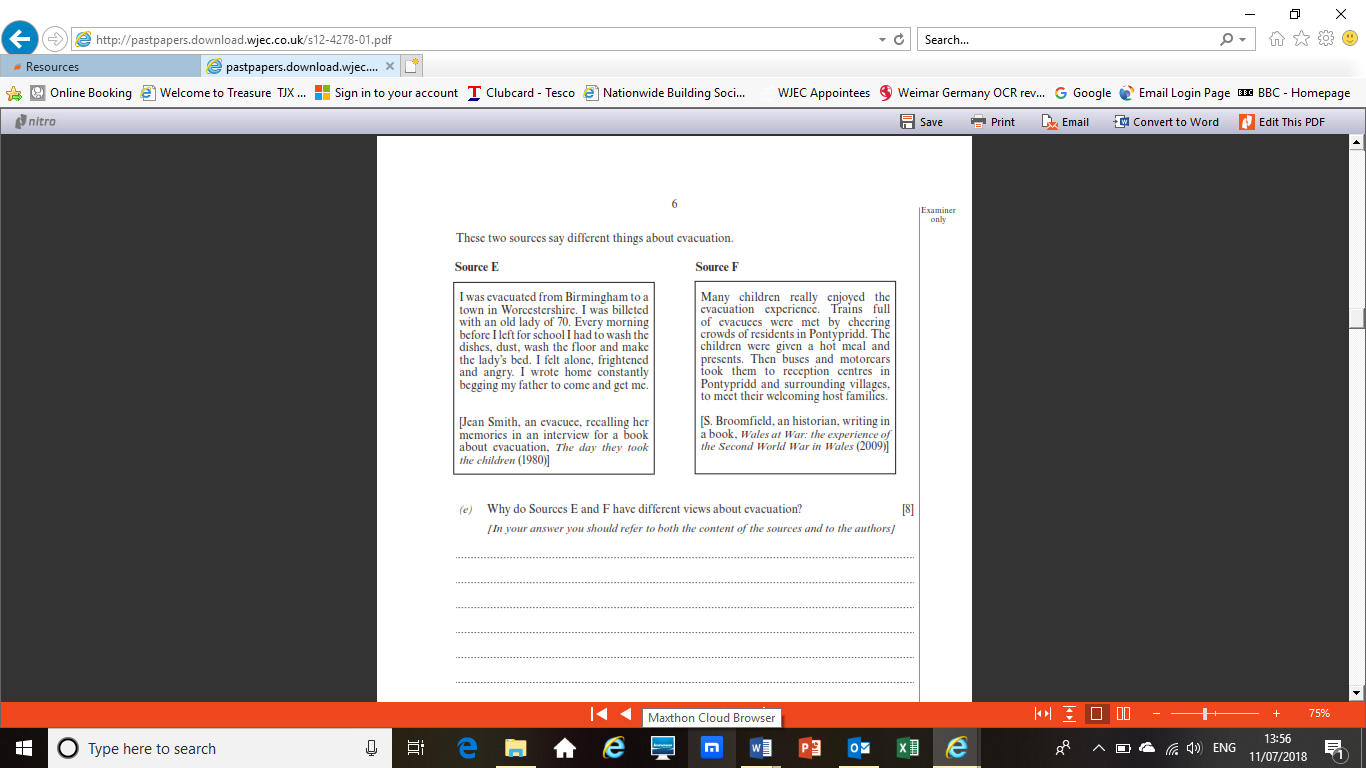 KQ5 – Keeping Up Morale 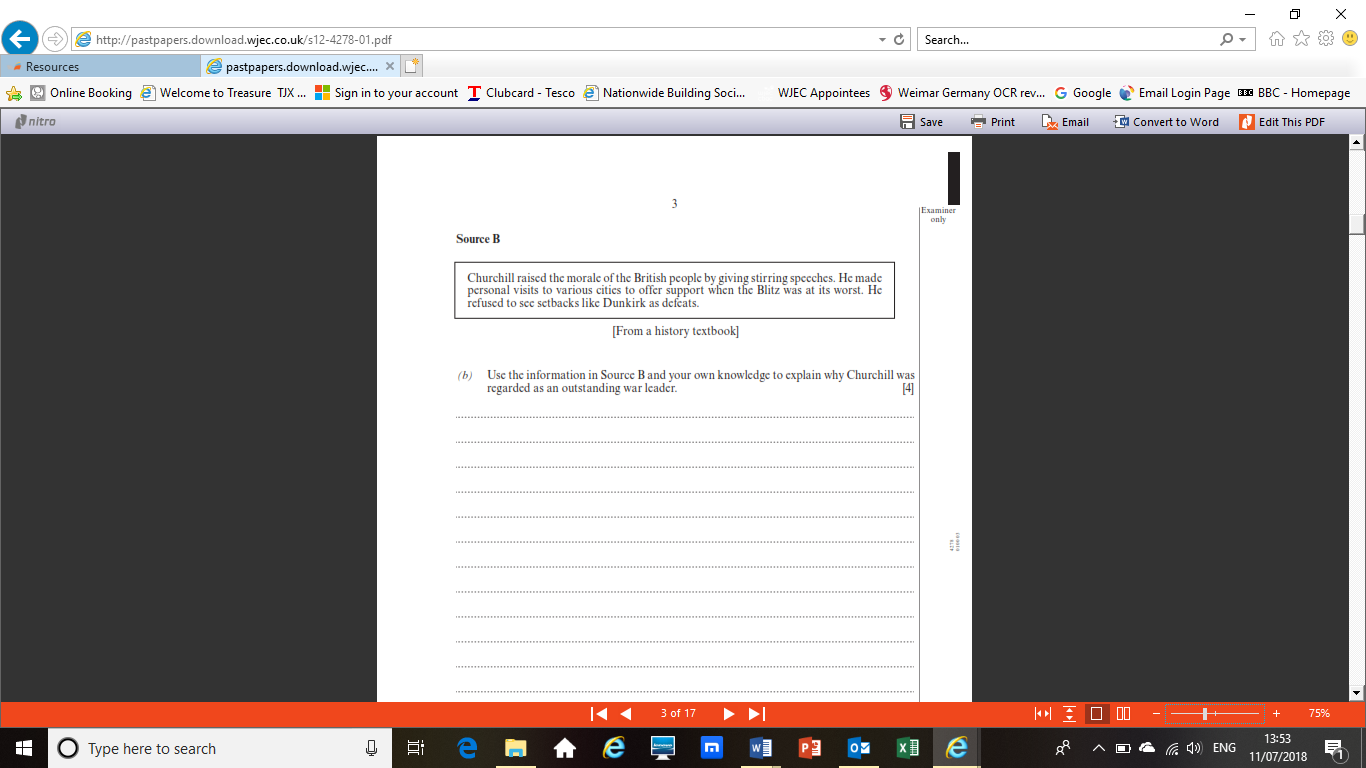 KQ6 – Life after War 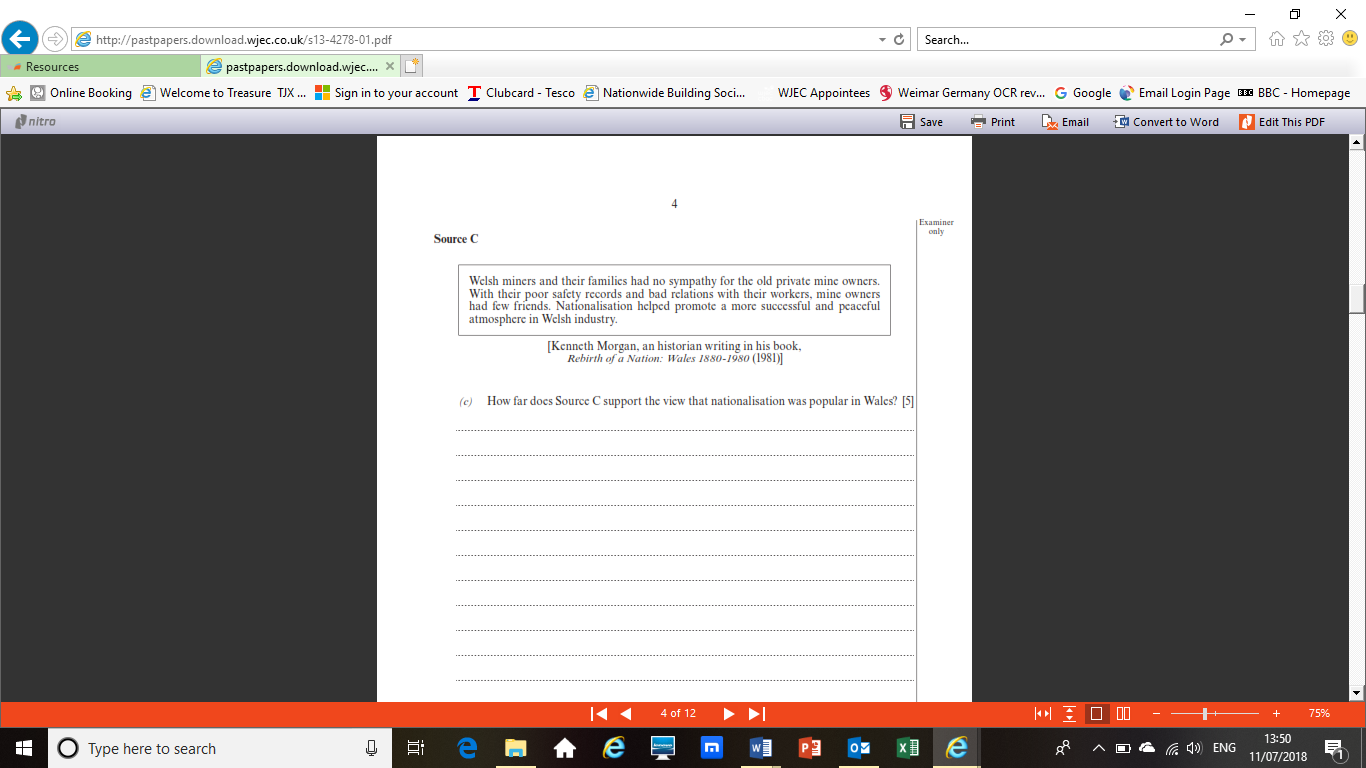 KQ7  - Rebuilding of country 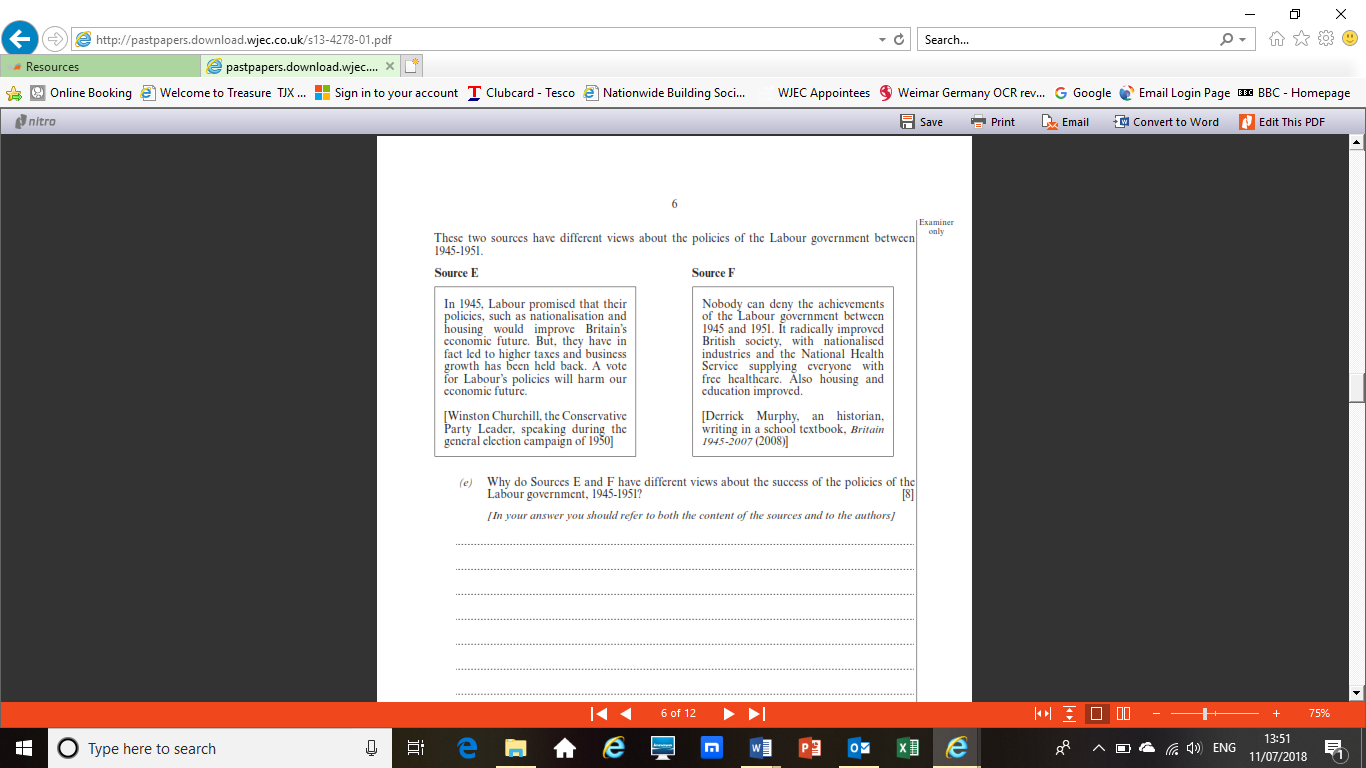 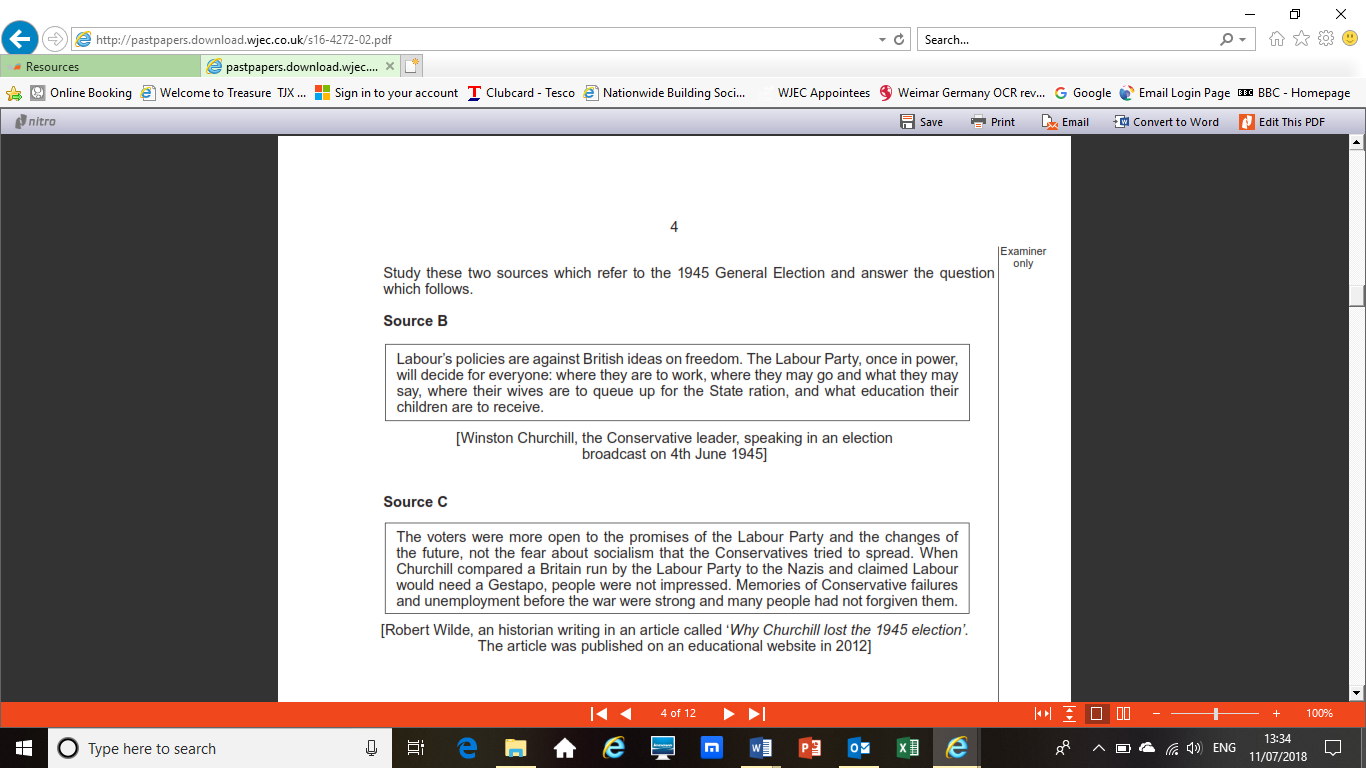 